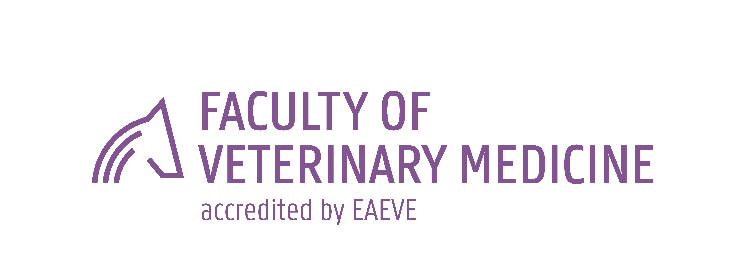 Deliberation report of the Second meeting of the Examination Board (public defence)Candidate: Title of the PhD thesis: Language of the PhD thesis: Dutch, English or FrenchDate and place of the defence:Only in case of a joint PhD or interdisciplinary PhD:For a joint PhD: the joint nature of the PhD must be present in the deliberation report. The name of the institutions and of the doctoral titles must be mentioned (Doctor of Veterinary Science (UGent) - Doctor of xxx (xxx)).For an interdisciplinary PhD: the name of the faculties involved is mentioned. In addition to the quality, the Examination Board also assesses the interdisciplinary character of the dissertation based on the definition of interdisciplinarity. This is explicitly mentioned in the deliberation report. Definition of interdisciplinarity:More than one discipline is involved in the doctoral research and those disciplines are sufficiently different.The disciplines are of a similar level and each discipline is critical to achieving the expected outcomes.The use of different, sufficiently integrated disciplines leads to a synergy. This synergy allows for progress to be made in the state of the art of all involved disciplines and/or a shared field.Composition of the Examination Board: (Present, absent, present via videoconference)Evaluation: Application for the prize ‘Best clinical or best non-clinical doctorate’:In case the administrative responsible promoter has submitted the dissertation for the prize ‘Best clinical doctorate’ or ‘Best non-clinical doctorate’, this should be discussed with the examination board. It is emphasized to report in detail the motivation and discussion of the selection criteria as stated in the faculty regulations for doctoral matters, so that sufficient information is available to the members of the selection committee. This will be included in the deliberation report and if the recommendation is favorable, this will be reported to the FDOC. Selection criteria:publications with exceptional impact and relative ranking;special prizes for oral and/or poster presentations;patent application and/or value resulting from the doctoral research;distinctive societal value;any other argument that indicates the exemplary character of the doctoral research (e.g. innovativity, multidisciplinarity, etc);information mentioned in the reports of the private and public defence. Deliberation decision: Taking these evaluations into consideration, the Examination Board decides that the candidate successfully defended the doctoral dissertation.The chair publicly awards the degree of Doctor in Veterinary Science to the candidate. Report made on (date):Name: Report should be submitted to: doctoraat.di@ugent.be, and to all members of the Examination Board.